О внесении изменений вПостановление от 18.01.2013 г. № 2	В связи с уточнением протяженности автомобильных дорог общего пользования местного значения на территории сельского поселения Малый Толкай муниципального района Похвистневский Самарской области, руководствуясь Уставом  поселения, Администрация сельского поселения Малый Толкай муниципального района Похвистневский Самарской области                         П О С Т А Н О В Л Я Е Т :1. Внести изменение в Постановление  Администрации сельского поселения Малый Толкай муниципального района Похвистневский Самарской области от 18.01.2013 г. № 2 (с изменениями от 27.12.2013 г. № 87, от 29.12.2014 г. № 55, от 29.12.2016 г. № 88 ), дополнить прилагаемый перечень автомобильных дорог общего пользования местного значения сельского поселения Малый Толкай муниципального района Похвистневский Самарской области пунктами с 45 по 53 (прилагается).2.  Опубликовать настоящее  Постановление в газете «Вестник поселения Малый Толкай» и на официальном сайте Администрации сельского поселения Малый Толкай муниципального района Похвистневский Самарской области.3.   Контроль за исполнением настоящего Постановления оставляю за собой.Глава поселения                                                                              И.Т.Дерюжова"УТВЕРЖДАЮ"                                    Глава сельского поселения                                     Малый Толкай   муниципального   района Похвистневский                                                       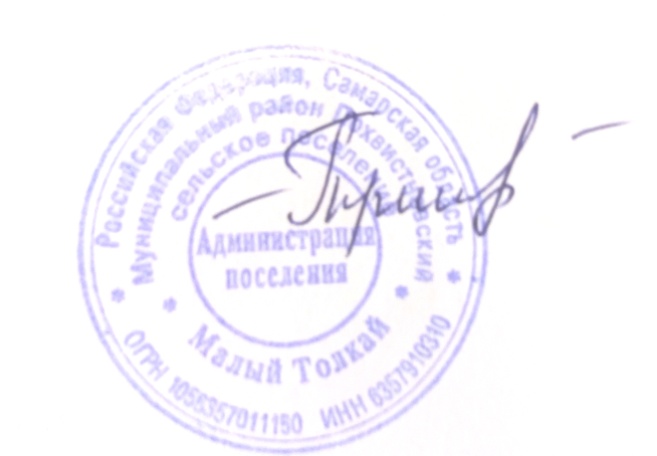 __________________И.Т.Дерюжова     « 20» ноября 2019 г.Дополнение к перечнюАвтомобильных  дорог общего пользования местного значения сельского поселения Малый Толкай Муниципального района Похвистневский Самарской областиРОССИЙСКАЯ ФЕДЕРАЦИЯАДМИНИСТРАЦИЯсельского поселенияМалый Толкаймуниципального районаПохвистневскийСамарской областиПОСТАНОВЛЕНИЕ20.11.2019 г. № 132с.Малый Толкай№№Наименование автомобильной дороги общего пользованияИдентифика-ционный номерОбщая протяженностьКмВ том числе В том числе В том числе Территориальное расположение №№Наименование автомобильной дороги общего пользованияИдентифика-ционный номерОбщая протяженностьКмАсфальто-бетонные КмГрунтощебенчатыеКм Грунтовые КмТерриториальное расположение 1Автомобильная дорога с.Малый Толкай ул. Павших Коммунаров36234832 ОП МП 632905-0012,0002,000446468 Самарская область, Похвистневский район с. Малый Толкай, ул. Павших Коммунаров      2Автомобильная дорога с.Малый Толкай ул. Садовая36234832 ОП МП 632905-0021,3001,300446468 Самарская область, Похвистневский район с. Малый Толкай, ул. Садовая 3Автомобильная дорога с.Малый Толкай ул. Молодежная36234832 ОП МП 632905-0030,6250,625446468 Самарская область, Похвистневский район с. Малый Толкай,  ул. Молодежная4Автомобильная дорога с.Малый Толкай ул. Комсомольская36234832 ОП МП 632905-0041,1251,125 446468 Самарская область, Похвистневский район с. Малый Толкай, ул. Комсомольская5Автомобильная дорога с.Малый Толкай ул. Чапаева36234832 ОП МП 632905-0053,0551,01,0551,0446468 Самарская область, Похвистневский район с. Малый Толкай, ул.Чапаева 6Автомобильная дорога с.Малый Толкай ул. Советская36234832 ОП МП 632905-0065,7501,02,02,75446468 Самарская область, Похвистневский район  с. Малый Толкай, ул.Советская7Автомобильная дорога  с.Малый Толкай ул.Заречная36234832 ОП МП 632905-0072,62,6446468 Самарская область, Похвистневский район, с. Малый Толкай, ул. Заречная 8Переулок №1 соединяющий ул.Чапаева с ул. Советской36234832 ОП МП 632905-0080,20,2446468 Самарская область, Похвистневский район,с.Малый Толкай, соединяющий у. Чапаева с ул. Советской9Переулок №2 соединяющий ул.Чапаева с ул. Советской36234832 ОП МП 632905-0090,20,2446468 Самарская область, Похвистневский район,с.Малый Толкай, соединяющий у. Чапаева с ул. Советской10Переулок №3 соединяющий ул.Чапаева с ул. Советской36234832 ОП МП 632905-0100,20,2446468 Самарская область, Похвистневский район,с.Малый Толкай, соединяющий у. Чапаева с ул. Советской11Переулок №4 соединяющий ул.Чапаева с ул. Советской36234832 ОП МП 632905-0110,20,2446468 Самарская область, Похвистневский район,с.Малый Толкай, соединяющий у. Чапаева с ул. Советской12Переулок №5 соединяющий ул.Чапаева с ул. Советской36234832 ОП МП 632905-0120,70,50,2446468 Самарская область, Похвистневский район,с.Малый Толкай, соединяющий у. Чапаева с ул. Советской13Автомобильная дорога по ул. Ленина пос. Передовка36234832 ОП МП 632905-0131,31,00,3446468 Самарская область, Похвистневский район, п.Передовка, ул.Ленина14Автомобильная дорога по ул. Юбилейная пос. Передовка36234832 ОП МП 632905-0141,2750,50,775446468 Самарская область, Похвистневский район, п.Передовка, ул. Юбилейная15Автомобильная дорога по ул.Ленина в п. Шиповка36234832 ОП МП 632905-0152,32,3446468 Самарская область, Похвистневский район, п. Шиповка, ул. Ленина16Автомобильная дорога по ул.Ленина  пос. Камышевка36234832 ОП МП 632905-0161,4751,475446468 Самарская область, Похвистневский район, п. Камышевка, ул. Ленина17Автомобильная дорога по ул. Лесная  ж.д.разъезд Тунгуз36234832 ОП МП 632905-0172,9952,995446468 Самарская область, Похвистневский район, ж.д. разъезд Тунгуз ул.Лесная18Автомобильная дорога с.Малый Толкай, от  ул.Комсомольской до  водозаборной  скважины36234832 ОП МП 632905-0182,0002,000446468 Самарская область, Похвистневский район , с. Малый Толкай от ул.Комсомольской до водозаборной скважины        19Автомобильная дорога  с. Малый Толкай от МТФ № 2 до пруда 36234832 ОП МП 632905-0192,0002,000446468 Самарская область, Похвистневский район с. Малый Толкай  , от МТФ № 2 до пруда 20Автомобильная дорога с.Малый Толкай , от с.Малый Толкай до летнего для КРС36234832 ОП МП 632905-0203,000 3,000446468 Самарская область, Похвистневский район с.Малый Толкай , с.Малый Толкай – летний лагерь для КРС  21Автомобильная дорога  от с.Малый Толкай до пос.Передовка  36234832 ОП МП 632905-0214,5004,500446468 Самарская область, Похвистневский район, с.Малый Толкай – пос.Передовка 22Автомобильная дорога  с.Малый Толкай от ул.Советской до водозаборной башни36234832 ОП МП 632905-0220,5000,500446468 Самарская область, Похвистневский район с.Малый Толкай от ул.Советской до водозаборной башни23Автомобильная дорога с.Малый Толкай ул. Молодежная до МТФ № 236234832 ОП МП 632905-0231,0001,000446468 Самарская область, Похвистневский район с. Малый Толкай, ул. Молодежная до МТФ № 2      24Автомобильная дорога между полями с.Малый Толкай- пос. Поляна36234832 ОП МП 632905-0248,0008,000446468 Самарская область, Похвистневский район, между полями с. Малый Толкай – пос.Поляна 25Автомобильная дорога между полями от  с.Малый Толкай до нефтяного месторождения36234832 ОП МП 632905-0257,0007,000446468 Самарская область, Похвистневский район с. Малый Толкай,   между полями с.Малый Толкай-нефтяное месторождение26Автомобильная дорога с.Малый Толкай, от бригады № 2 до с.Малый Толкай36234832 ОП МП 632905-0267,0007,000446468 Самарская область, Похвистневский район с. Малый Толкай, от бригады № 2 до с.Малый Толкай27Автомобильная дорога с.Малый Толкай- бывший пос.Вязовка36234832 ОП МП 632905-02710,00010,000446468 Самарская область, Похвистневский район , с. Малый Толкай  - бывший пос.Вязовка       28Автомобильная дорога с. Малый Толкай  - до границы с.п.Красные Ключи36234832 ОП МП 632905-02810,00010,000446468 Самарская область, Похвистневский район , с. Малый Толкай  - до границы с.п.Красные Ключи 29Автомобильная дорога с.Малый Толкай – бывший пос.Дурасово36234832 ОП МП 632905-0295,000 5,000446468 Самарская область, Похвистневский район с.Малый Толкай – бывший пос.Дурасово  30Автомобильная дорога  ул.Чапаева- пруд36234832 ОП МП 632905-0302,0002,000446468 Самарская область, Похвистневский район, с.Малый Толкай, ул.Чапаева - пруд31Автомобильная дорога  «Автодорога Самара-Бугуруслан» - пос.Шиповка 36234832 ОП МП 632905-0315,0005,000446468 Самарская область, Похвистневский район  «Автодорога Самара-Бугуруслан» - пос.Шиповка32Автомобильная дорога  «Автодорога Самара-Бугуруслан» - пос.Камышевка36234832 ОП МП 632905-0322,0002,000446468 Самарская область, Похвистневский район  «Автодорога Самара-Бугуруслан» - пос.Камышевка33Автомобильная дорога  «Автодорога Самара-Бугуруслан» - ж.д.р. Тунгуз36234832 ОП МП 632905-0336,0006,000446468 Самарская область, Похвистневский район  «Автодорога Самара-Бугуруслан» - ж.д.р.Тунгуз34Автомобильная дорога   ул.Советская- верхний пруд(Лей)36234832 ОП МП 632905-0345,0005,000446468 Самарская область, Похвистневский район,с.Малый Толкай, ул.Советская - верхний пруд(Лей)35Автомобильная дорога   ул.Молодежная- футбольное поле36234832 ОП МП 632905-0352,0002,000446468 Самарская область, Похвистневский район, с.Малый Толкай, ул.Молодежная - футбольное поле36Автомобильная дорога  ул.Заречная- кладбище36234832 ОП МП 632905-0361,0001,000446468 Самарская область, Похвистневский район, с.Малый Толкай, ул.Заречная - кладбище37Автомобильная дорога   с.Малый Толкай- до границы с.п.Подбельск36234832 ОП МП 632905-03710,00010,000446468 Самарская область, Похвистневский район,с.Малый Толкай- до границы с.п..Подбельск38Автомобильная дорога   с.Малый Толкай ул.Советская- кладбище бывшего поселка Поляна36234832 ОП МП 632905-0388,0008,000446468 Самарская область, Похвистневский район,с.Малый Толкай ул.Советская- кладбище бывшего поселка Поляна39Автомобильная дорога   с.Малый Толкай ул.Чапаева- бригада №336234832 ОП МП 632905-0397,0007,000446468 Самарская область, Похвистневский район,с.Малый Толкай ул.Чапаева- бригада №340Автомобильная дорога   с.Малый Толкай ул.Павших Коммунаров- до границы с.п.Ерзовка м.р.Кинель-Черкасский 36234832 ОП МП 632905-0408,0008,000446468 Самарская область, Похвистневский район,с.Малый Толкай ул.Павших Коммунаров- до границы с.п.Ерзовка м.р.Кинель-Черкасский41Автомобильная дорога   с.Малый Толкай ул.Молодежная- кладбище бывшего поселка Вязовка36234832 ОП МП 632905-04110,00010,000446468 Самарская область, Похвистневский район,с.Малый Толкай ул.Молодежная- кладбище бывшего поселка Вязовка42Автомобильная дорога   Ж.д.р.Тунгуз-пос.Шиповка-пос.Камышевка36234832 ОП МП 632905-04210,00010,000446468 Самарская область, Похвистневский район,Ж.д.р.Тунгуз-пос.Шиповка-пос.Камышевка43Автомобильная дорога   Пос.Камышевка- до границы пос.Волжанка с.п.Подбельск36234832 ОП МП 632905-0431,0001,000446468 Самарская область, Похвистневский район,Пос.Камышевка- до границы пос.Волжанка с.п.Подбельск44Автомобильная дорога   с.Малый Толкай летний лагерь- пос.Передовка36234832 ОП МП 632905-0443,0003,000446468 Самарская область, Похвистневский район,с.Малый Толкай летний лагерь- пос.Передовка45Переулок № 6соединяющий ул.Чапаева с ул. Советская36234832 ОП МП 632905-0450,20,2446468 Самарская область, Похвистневский район с. Малый Толкай, соединяющий ул.Чапаева с ул. Советская      46Переулок № 7соединяющий ул.Чапаева с ул. Советская36234832 ОП МП 632905-0460,20,2446468 Самарская область, Похвистневский район с. Малый Толкай, соединяющий ул.Чапаева с ул. Советская 47Переулок № 8соединяющий ул.Чапаева с ул. Советская36234832 ОП МП 632905-0470,20,2446468 Самарская область, Похвистневский район с. Малый Толкай, соединяющий ул.Чапаева с ул. Советская48Переулок № 9соединяющий ул.Чапаева с ул. Советская36234832 ОП МП 632905-0480,20,2446468 Самарская область, Похвистневский район с. Малый Толкай, соединяющий ул.Чапаева с ул. Советская49Переулок № 10соединяющий ул.Чапаева с ул. Советская36234832 ОП МП 632905-0490,20,2446468 Самарская область, Похвистневский район с. Малый Толкай, соединяющий ул.Чапаева с ул. Советская50Автомобильная дорога  водозаборная скважина № 1- верхний пруд (Лей)36234832 ОП МП 632905-0504,0004,000446468 Самарская область, Похвистневский район  с. Малый Толкай, водозаборная скважина № 1- верхний пруд (Лей)51Автомобильная дорога  ул. Заречная - нижний пруд36234832 ОП МП 632905-0513,0003,000446468 Самарская область, Похвистневский район, с. Малый Толкай, ул. Заречная - нижний пруд52Автомобильная дорога   ул. Садовая - нижний  пруд36234832 ОП МП 632905-0525,0005,000446468 Самарская область, Похвистневский район,с.Малый Толкай, ул. Садовая - нижний  пруд53Автомобильная дорога  пос. Шиповка – до р. Кинель36234832 ОП МП 632905-0533,0003,000Автомобильная дорога  пос. Шиповка – до р. КинельИтого по с.п.Малый Толкай182,33,6254,18174,495